                        Ulica Antona Mihića 5a, Opatija 	               	PRIMLJENO: .......................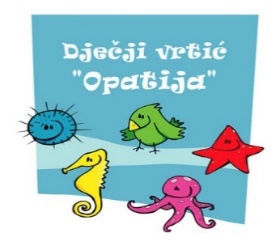                              Telefon/faks: 051 271-665; 051 272-407            	KLASA: 601-04/23-01/..........                             e-mail: tajnik@djecji-vrtic-opatija.hr                     	UR.BROJ: 2156-10-08-23-01ZAHTJEV ZA ISPIS DJETETA1. Ime i prezime roditelja (majke i oca)/skrbnika djeteta: 2. Adresa: 3. Ime i prezime djeteta: 4. OIB djeteta: 5. Objekt iz kojeg se dijete ispisuje:6. Razlog ispisa: 7. Dijete se ispisuje iz vrtića s (navesti datum ispisa – sredina ili kraj mjeseca)U Opatiji:			                      				    Potpis roditelja/skrbnika